Цель:   обеспечение положительной динамики в. формировании информационных компетенций младших школьников, посредством. внедрения технологии проектного обучения на уроках окружающего мира обеспечение положительной динамики творческой самореализации учащихся в учебно-познавательной деятельности при изучении окружающего мира посредством использования проектной деятельности.Цель :применение технологии критического мышления   на уроках окружающего мира  для формирования у младших школьников умения работать с информацией.             Задачи:- Проанализировать научно-методическую литературу по технологии РКМ.  -  Осуществить отбор методических приемов технологии РКМ для уроков по окружающему миру.Персональный сайт
учителя
начальных классов МАОУ «Лингвистическая гимназия № 23»
Дудоровой Елены АлександровныЗдравствуйте, уважаемые читатели!  Я рада приветствовать Вас на страницах моего сайта ! Надеюсь, что представленная информация будет интересна и полезна не только учителям начальных классов, классным руководителям, но и молодым педагогам. Желаю приятного и полезного проведения  времени на страницах моего сайта.Уважаемые коллеги!В разделе "МЕТОДИЧЕСКие рекомендации" вы сможете бесплатно скачать методические материалы, разработки уроков, презентации к уроку математики в проблемной технологии.Цель разработать методические рекомендации использования технологии проблемного обучения при формировании у младших школьников морфологических понятий «род» и «число» имени существительного.Не пытайтесь объяснить ребёнку то,до чего он может додуматься сам.Давайте возможность каждому ребёнкусделать своё маленькое открытие .Э.И. АлександроваТехнология проблемного обучения — это такая система обучения, в которой преподаватель на занятии предлагает проблемную ситуацию, а учащиеся самостоятельно ее разрешают. Методика помогает творческому овладению знаниями и развитию мыслительных способностей.Цель проблемного обучения — чтобы младший школьник не только усвоил новые знания, но и прошел весь путь их получения в ходе активного самостоятельного поиска. Такой подход помогает формированию познавательной самостоятельности, умения выдвигать и разрешать нестандартные проблемы. История развития технологии проблемного обученияТехнология проблемного обучения – это не новое педагогическое явление. Об элементах проблемного обучения упоминал еще Сократ. Особенно близко подходил к этой проблеме К.Д. Ушинский. Например, Ушинский написал: «Мы рассматриваем лучший способ передачи механических комбинаций к рациональному для всего возраста, и в особенности для детского, метод используемый Сократом и обратились к его имени Сократовский. Сократ не наложил мысли слушателям, но, зная, какие противоречия многих мыслей и фактов лежат друг около друга в них головы, которые плохо освещены сознанием, вызвал вопросы эти разряды противоречия в легком кругу сознания, и таким образом вынудил их продвинуться вместе, или разрушить друг другом или урегулировать в третьем свое соединение и понимание мысли». Технология проблемного обучения основывается на теоретических положениях американского философа, психолога и педагога Дж. Дьюи (1859 – 1952), основавшего в 1894 году в Чикаго опытную школу, в которой учебный план был заменен игровой и трудовой деятельностью. Технологию обучения задач рассмотрели как одну из регулярности работы мозга учеников. Способы создания проблемных ситуаций в различных предметах развиты и критерии оценки сложности проблемы, которой найдены информативные задачи. Постепенно я простирался, технология обучения задач имеет из единой средней школы в средние и самые высокие профессиональные школы§1. Сущность проблемного обученияСущность проблемного обучения заключается в такой организации учебно-познавательной деятельности учащихся, при которой эта деятельность приобретает целенаправленный поисковый характер. Он начинается с их участия в постановке вопросов, с уяснения сути проблемы и проблемных задач, заложенных в учебных программах и учебниках, в проблемном изложении учебного материала педагогом и его пояснении учебной информации. Поисковый характер учебной деятельности учащихся раскрывается в процессе разрешения проблемы с использованием разнообразных видов их самостоятельной работы.В проблемных вопросах, в отличие от непроблемных, всегда присутствует определенное скрытое противоречие. Необходимость уяснения и вскрытия этого противоречия уже является одной из характерных особенностей проблемной ситуации. При этом большое значение приобретает также мотивационная сторона проблемной ситуации. Мотивация состоит в наличии у ученика такого уровня и объема знаний, умений и навыков, который был бы достаточным для того, чтобы начать поиск неизвестного результата или способа выполнения задания. При ощущении же и осознании их недостаточности ученик самостоятельно стремится восполнить имеющиеся пробелы в своих знаниях, умениях и навыках. Иначе он не сможет воспринять суть ситуации, и она утратит для него роль учебной проблемы.Проблемное обучение представляет собой способ развития сознания человека через самостоятельное разрешение им познавательных проблем, содержащих в себе противоречия, или через его активное участие в процессе разрешения этих проблем.Противоречия являются важнейшей чертой содержательного аспекта проблемного обучения, закономерно возникающей и раскрывающейся в процессе познавательной деятельности ученика и являющейся источником ее движения и развития. Примерами таких противоречий могут быть:1) противоречия между исходными знаниями и новыми, парадоксальными фактами, не укладывающимися в известную теорию и разрушающими ее;2) противоречия между пониманием научной важности проблемы и отсутствием необходимой теоретической базы для ее решения;3) противоречия между теоретически возможным способом решения проблемы и его практической нецелесообразностью;4) противоречия между существованием определенного многообразия концепций и отсутствием надежной теории для объяснения данных фактов;5) противоречия между практически доступным результатом и отсутствием его теоретического обоснования;6) противоречия между большим количеством фактических данных и отсутствием общего метода их обработки и анализа.Все указанные противоречия обычно возникают вследствие наличия определенного дисбаланса между теоретической и практической информацией, избытком одной из них и недостатком другой, или наоборот [Бондаренко, Пономарев и др., 2005, с. 253 – 255].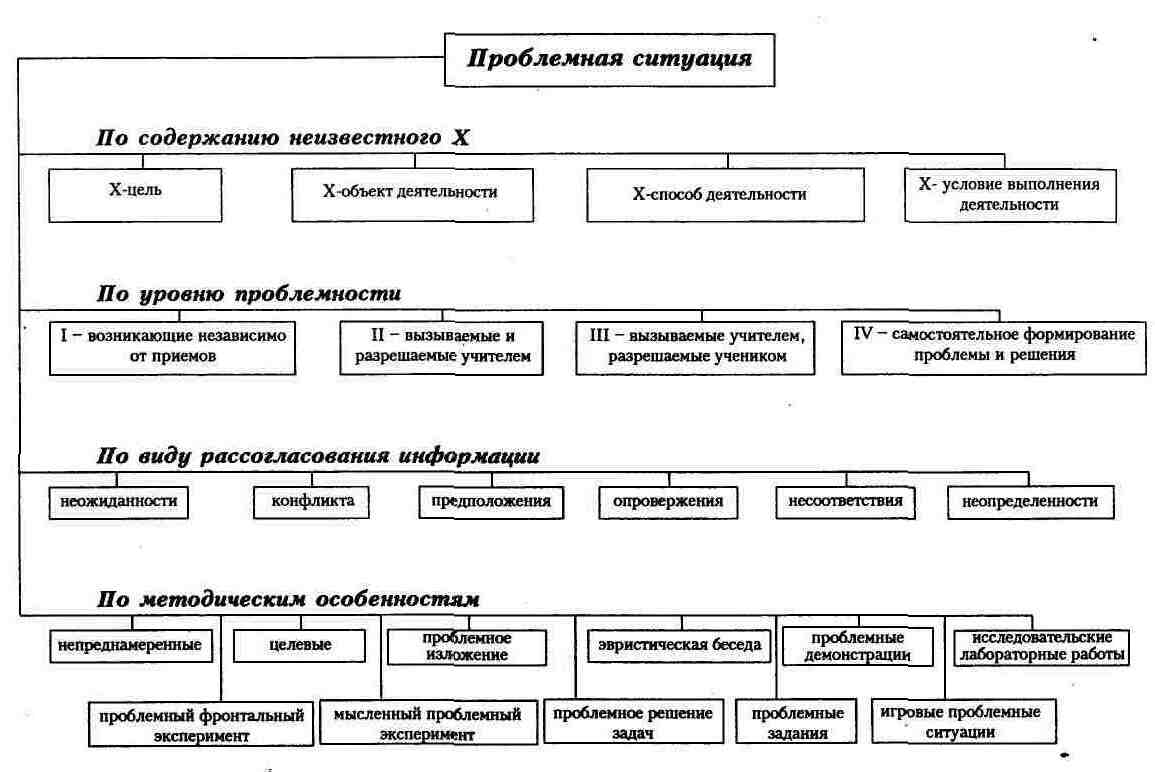 Особенности методикиПроблемные методы - это методы, основанные на создании проблемных ситуаций, активной познавательной деятельности учащихся, состоящей в поиске и решении сложных вопросов, требующих актуализации знаний, анализа, умения видеть за отдельными фактами явление, закон. В современной теории проблемного обучения различают два вида проблемных ситуаций: психологическую и педагогическую. Первая касается деятельности учеников, вторая представляет организацию учебного процесса. Педагогическая проблемная ситуация создается с помощью активизирующих действий, вопросов учителя, подчеркивающих новизну, важность, красоту и другие отличительные качества объекта познания. Создание психологической проблемной ситуации сугубо индивидуально. Ни слишком трудная, ни слишком легкая познавательная задача не создает проблемной ситуации для учеников. Проблемные ситуации могут создаваться на всех этапах процесса обучения: при объяснении, закреплении, контроле. 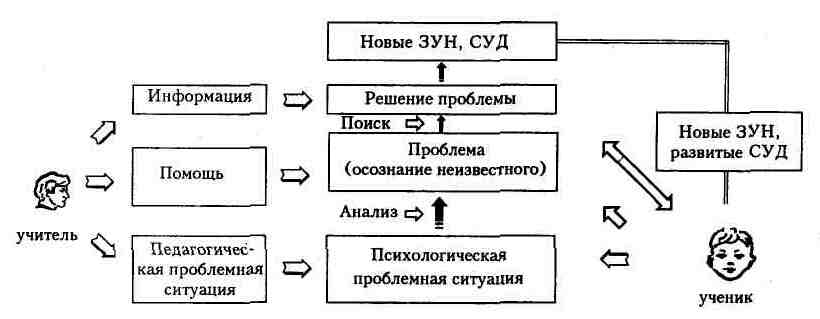 Рис. 7. Технологическая схема проблемного обучения Технологическая схема проблемного обучения (постановка и разрешение проблемной ситуации) показана на рис. 7. Учитель создает проблемную ситуацию, направляет учащихся на ее решение, организует поиск решения. Таким образом, ребенок ставится в позицию субъекта своего обучения и как результат у него образуются новые знания, он овладевает новыми способами действия. Трудность управления проблемным обучением в том, что возникновение проблемной ситуации - акт индивидуальный, поэтому от учителя требуется использование дифференцированного и индивидуального подхода. Методические приемы создания проблемных ситуаций:- учитель подводит школьников к противоречию и предлагает им самим найти способ его разрешения;- сталкивает противоречия практической деятельности;- излагает различные точки зрения на один и тот же вопрос;- предлагает классу рассмотреть явление с различных позиций (например, командира, юриста, финансиста, педагога);- побуждает обучаемых делать сравнения, обобщения, выводы из ситуации, сопоставлять факты;- ставит конкретные вопросы (на обобщение, обоснование, конкретизацию, логику рассуждения);- определяет проблемные теоретические и практические задания (например:исследовательские);- ставит проблемные задачи (например: с недостаточными или избыточными исходными данными, с неопределенностью в постановке вопроса, с противоречивыми данными, с заведомо допущенными ошибками, с ограниченным временем решения, на преодоление «психологической инерции» и др. ). Для реализации проблемной технологии необходимы:- отбор самых актуальных, сущностных задач;- определение особенностей проблемного обучения в различных видах учебной работы;- построение оптимальной системы проблемного обучения, создание учебных и методических пособий и руководств;- личностный подход и мастерство учителя, способные вызвать активную познавательную деятельность ребенка. Примечание. Вариантами проблемного обучения являются поисковые и исследовательские методы, при которых учащиеся ведут самостоятельный поиск и исследование проблем, творчески применяют и добывают знания. ехнология проблемного обучения раскрывается через постановку (преподавателем) и разрешение (учеником) проблемного вопроса, задачи и ситуации, выступающих центральными категориями этой технологии. педагогической литературе имеется ряд попыток дать определение этому явлению.Под проблемным обучением В. Оконь понимает «совокупность таких действий, как организация проблемных ситуаций, формулирование проблем, оказание ученикам необходимой помощи в решении проблем, проверка этих решений и, наконец, руководство процессом систематизации и закрепления приобретенных знаний». Оконь В. Основы проблемного обучения. - М.: Просвещение, 1986.Д. В. Вилькеев под проблемным обучением имеет в виду такой характер обучения, когда ему придают некоторые черты научного познания.Сущность проблемного обучения И. Я. Лернер видит в том, что «учащийся под руководством учителя принимает участие в решении новых для него познавательных и практических проблем в определенно системе, соответствующей образовательно-воспитатальным целям школы». Лернер И.Я. Вопросы проблемного обучения на Всесоюзных педагогических чтениях.//Советская педагогика, 1986.-№ 7.Т. В. Кудрявцев суть процесса проблемного обучения видит в выдвижении перед учащимися дидактических проблем, в их решении и овладении учащимися обобщенными знаниями и принципами проблемных задач. Такое понимание имеется и в работах Ю. К. Бабанского.На основе обобщения практики и анализа результатов теоретических исследований М. И. Махмутов дает следующее определение понятия «проблемное обучение»: «Проблемное обучение - это тип развивающего обучения, в котором сочетаются систематическая самостоятельная поисковая деятельность учащихся с усвоением ими готовых выводов науки, а система методов построена с учетом целеполагания и принципа проблемности; процесс взаимодействия преподавания и учения ориентирован на формирование познавательной самостоятельности учащихся, устойчивости мотивов учения и мыслительных (включая и творческие) способностей в ходе усвоения ими научных понятий и способов деятельности, детерминированного системой проблемных ситуаций». Махмутов М.И. Проблемное обучение. Основные вопросы теории.- М.:Педагогика, 1995.Проблемное обучение основывается на теоретических предположениях американского философа, психолога и педагога Дж. Дьюи (1859 - 1952), основавшего в 1894 г. в Чикаго опытную школу, в которой учебный план был заменён игровой и трудовой деятельностью.Сегодня под проблемным обучением понимается такая форма организации учебных занятий, которая предполагает создание под руководством учителя проблемных ситуаций и активную самостоятельную деятельность учащихся по их решению, в результате чего и происходит овладение знаниями, навыками, умениями и развитие мыслительных способностей.Деятельность учителя при проблемном обучении.При проблемном обучении деятельность учителя состоит в том, что он, давая в необходимых случаях объяснение содержания наиболее сложных понятий, систематически создает проблемные ситуации, сообщает учащимся факты и организует их учебно-познавательную деятельность. На основе анализа фактов учащиеся самостоятельно делают выводы и обобщения, формулируют (с помощью учителя) определение понятий, правила, или самостоятельно применяют известные знания в новой ситуации. При проблемном обучении учитель систематически организует самостоятельные работы учащихся по усвоению новых знаний, умений, повторению закрепленного и отработке навыков. Учащиеся сами добывают новые знания, у них вырабатываются навыки умственных операций и действий, развиваются внимание, творческое воображение, догадка, формируется способность открывать новые знания и находить новые способы действия путем выдвижения гипотез и их обоснования.Этапы технологии проблемного обучения:1.Постановка учебной проблемы; организация проблемной ситуации. Результат этого этапа – затруднение учащихся и постановка проблемного вопроса, который и будет являться целью урока.2.Поиск решения проблемы:- через диалог;- выдвижение гипотез.3. Проверка гипотез, начиная со сложной.4. Формулировка правила, способа; сравнение его с научным образцом в учебнике.5. Обучение постановке учебных вопросов (проблемных).6. Проведение  контрольных и проверочных работ с включение заданий проблемного характера:- поставь проблемный вопрос;- выдвини гипотезу;- докажи.Наиболее оптимальной является следующая структура проблемного урока:Проблемная ситуация.Формулировка проблемы.Выдвижение гипотез.Доказательство или опровержение гипотез.Проверка правильности решений (рефлексия-самоанализ).Воспроизведение нового материала (выражение решения).Рассмотрим каждый этап проблемного урока.I. Проблемная ситуация.Условия создания проблемной ситуации.1.Учителю необходимо владеть:-Поисковыми методами обучения.-Знанием фактического материала (глубоко и прочно).-Технологией  постановки вопросов, «обнажающих»  противоречия  перед учащимися.-Оперированием слов, терминов, знакомым ученикам.2.  Учитывать   возрастные   особенности   учеников,   уровень   их   развития,
интеллектуальные возможности (в первом, втором классах необходимо научить ребят  отвечать и самим формулировать  проблемные вопросы), уметь находить разные подходы к классификации предметов, слов, иметь разные точки зрения на один  и  тот  же   сюжет,  явление,   выделять  главное.   А  третьеклассники   и четвероклассники уже смогут самостоятельно организовать свою деятельность по усвоению знаний, находить средства для решения конкретной учебной задачи.3. Проблема должна быть достаточно трудной, но посильной с опорой на предыдущие знания, умения, навыки.По эмоциональному отклику, реакции учеников, Е.Л. Мельникова выделила 2 типа проблемных ситуаций:С удивлением (разные мнения по поводу выполнения одного и того же
задания).С затруднением (практическое задание на новый материал, с которым
ребята не могут справиться).Способы создания проблемной ситуации (по Махмутову М.И.):- при   столкновении   учащихся      с   жизненными   явлениями,   фактами, требующими теоретического объяснения (проблемная ситуация возникает, когда   учитель    преднамеренно   сталкивает   жизненные   представления учащихся с фактами, для объяснения которых у них не хватает опыта, знаний).- при организации практической работы учащихся.- при побуждении учащихся к сравнению, сопоставлению, противопоставлению.- при исследовательских заданиях.- приемы создания проблемной ситуации.          1.Непреднамеренный - ошибка ученика.           2.Преднамеренный - проблемный вопрос «Можно ли...»; ложное умозаключение - учитель говорит: «Я считаю, что …, а вы как думаете?»; аналогии (Например,  образуй  новое  слово  из  слов  «рыбак»  и «ловить», используй образец:  сам  летает – самолет); использование противоречивых сведений (Например, «Выбери правильный ответ: Имя существительное ... а)Обозначает предмет или его признак. Б) Отвечает на вопрос «Кто?» или «Что?» в)Обозначает предмет или явления природы, отвечает на вопросы «Кто?» или «Что?»)Вопросы для осознания противоречия:Что удивило вас? Что интересного заметили? Какие факты налило?Сколько же разных мнений в классе? Что вы сначала думали?Что вы предполагали? Что получилось на самом деле?Вы смогли выполнить это задание? В чем затруднение?Что вы хотели сделать? Какие знания применили? Задание выполнено?II) Формулировка учебной проблемы:Проблема может быть озвучена, как:Тема урока («Правописание приставок и предлогов»).Вопрос, ответом на который и будет новое знание (Как сумму разделить на число?.Лучший вариант постановки проблемы, если ее озвучивают сами ученики. Но если они не могут осознать противоречие и сформулировать проблему, то учитель может использовать два вида диалога:Побуждающий (побуждает к осознанию противоречия и формулирования проблемы («Вы удивлены? Почему? Что интересного заметили? Какие возникают вопросы?»).Подводящие (Посильные для ученика вопросы и задания, которые, шаг за шагом, приводят его к осознанию проблемы («Вспомни», «Сравни», «Проанализируй»).III) При выдвижении гипотезУчитель «направляет» учащихся с помощью наводящих суждений:Давайте предположим...В какой последовательности будете решать проблему...Выскажите свою точку зрения….Какие есть догадки, предположения….Если ученики не выдвинули своих гипотез, то учитель предлагает свои (среди них сознательно могут быть ошибочные).IV) При доказательстве или опровержении гипотез.Приемы:Наблюдение и анализ.Сравнение, выделение общих признаков.Отбор методом исключения («Это не подходит, так как...»).Сочетание наблюдения и опыта.Для выдвижения гипотез,  их доказательств и опровержения  у учащихся должны быть сформированы такие практические навыки, как:умение ставить цель;находить и формулировать противоречия;выдвигать и обосновывать гипотезы;спорить, рассуждать, сравнивать свое мнение с высказываниями других;составлять план решения или выполнения задания;проверять и оценивать свои действия.V) Проверка правильности решений.Приёмы1.Сравнение с формулировкой правила в учебнике, готовым планом действий.2. Формулировка вывода с использованием таблиц, схем, алгоритмов и памяток.3. Выполнение практических заданий по данной теме.VI)   Воспроизведение знаний.Этот этап не является строго обязательным, но весьма желателен, так как:углубляет понимание нового материала;способствует формированию наглядно-образного мышления;развивает активную речь, творческие способности.Это творчество учащихся, которое обеспечивается выполнением продуктивных заданий трех типов:на формулирование (темы, вопросов по теме);опорный сигнал (символ, схема, опорные слова);(Например, С  Ь  Г - разделяет,  С Ь С - обозначает мягкость.)художественный образ: метафора, загадка, стихотворение.(Например, Мы уже не малыши, знаем, как писать ЖИ-ШИ.)Данные задания могут выполняться как во время урока, так и дома, по желанию.На этапах: выдвижения гипотез, их доказательстве или опровержении, выражении решения, учащиеся могут работать самостоятельно, в парах, микрогруппах.Успех проблемного урока зависит от:Осознания учебной задачи учащимися.Четкой формулировки проблемы.Знания детьми опорного материала.Умения детей высказывать свою точку зрения, делать выводыТаким образом:Проблемное обучение - тип обучения, характеризующийся творческим «открытием» знаний учениками.Место проблемного обучения: это урок изучения нового материала на
любом предметном содержании.Цель проблемного обучения: развитие интеллекта и творческих способностей учащихся; формирование прочных знаний;повышение мотивации через эмоциональную окраску урока;воспитание активной личности.            Успех использования проблемного метода во многом зависит от заинтересованной позиции педагога и высокой внутренней мотивации учащихся. В процессе использования проблемного обучения происходит и усвоение материала, и развитие мыслительной деятельности.Главным результатом использования технологии проблемного обучения является то, что выпускник школы ориентируется в современных ценностях, обретает опыт творческой деятельности, что он готов к межличностному и межкультурному сотрудничеству.Опыт показывает, что имеется свыше 20 классификаций проблемных ситуаций.Я выделила наиболее характерные для моей педагогической практики типы проблемных ситуаций, общие для всех предметов.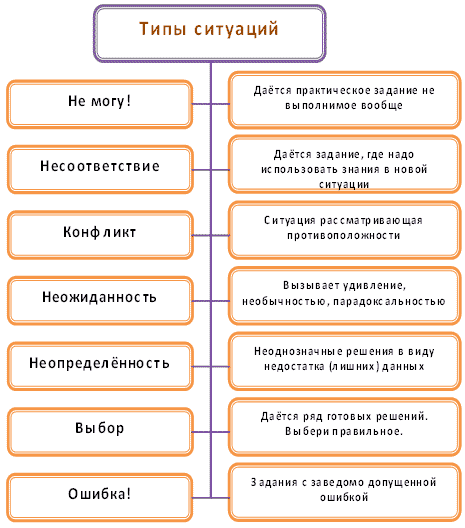  К первому классу относятся такие, в которых усваиваемым неизвестным является цель (предмет действия). В соответствии с этим А. М. Матюшкин характеризует данный класс проблемных ситуаций как теоретический.Пример. Урок «Окружающий мир». Большинство грызунов питаются твердой растительной пищей, которую они отгрызают и перетирают зубами. Зубы должны истачиваться, «снашиваться», но они всегда одного размера. Чем объяснить, что у бобра, который всю жизнь точит стволы деревьев, зубы не уменьшаются и не тупятся на протяжении всей жизни? (Ответ: зубы грызунов растут на протяжении всей жизни.)        Ко второму классу относятся такие ситуации, в которых усваиваемое неизвестное составляет способ действия. Проблемные ситуации этого рода широко представлены при усвоении многих предметов, предполагающих формирование у учащихся достаточно сложных способов выполнения тех или иных действий (языковых, математических операций, многих практических умений и двигательных навыков). Сюда также относятся ситуации, возникающие в процессе обучения общим и специфическим способам решения задач в различных учебных предметах.Пример. Урок русского языка. На доске написано слово «мухоловка». Нужно выделить в слове корень. Возникают различные мнения. На основе словообразовательного анализа дети приходят к новому способу выделения корня (в сложных словах).        В третий класс входят такие проблемные ситуации, в которых неизвестным являются новые условия действия. Ситуации этого рода чаще всего рассматривались при изучении формирования навыков, то есть на различных этапах тренировки усвоенного действия. Особенно часто ситуации этого рода встречаются при обучении профессиональным навыкам, когда необходимо предусматривать не только основные способы выполнения профессиональных действий, но и все те условия, в которых придётся их выполнять.Пример. Урок «Окружающий мир». Опыт «Измерение температуры воды». Показания термометра в воде отличаются от показаний температуры после извлечения термометра из воды. (Во время нахождения водного термометра вне воды, он дает показания температуры воздуха.).Такая типология позволяет создать систему последовательных проблемных ситуаций. Все типы проблемных ситуаций имеют различное дидактическое назначение. Так, ситуации первого класса (теоретические) используются при усвоении новых знаний. Проблемные ситуации второго класса находят применение, если неизвестным является способ выполнения действия. Функциональное основание в данной классификации очень важно, так как помогает выявить особенности и виды проблемных ситуаций в зависимости от специфики учебного предмета. Принципиально новым в этой классификации является выделение в качестве оснований достигнутого учащимися уровня развития и интеллектуальных возможностей ребенка. Это позволяет учитывать возрастные и индивидуальные возможности учащихся и тем самым способствовать их развитию. Учет интеллектуальных возможностей позволяет анализировать условия возникновения и решения проблемных ситуаций.Несоответствие, доходящее иногда до противоречия, возникает:1)      между старыми, уже усвоенными знаниями и новыми фактами, обнаруживающимися в ходе решения данных задач.Пример. Урок математики. Мальчик записывал математические выражения к заданиям: 1) к 2 прибавь 5 и помножь на 3; 2) к 2 прибавь 5, помноженное на 3. У него получились вот такие записи: 2+5*3=212+5*3=17Найди ошибку в записях.Верный вариант: (2+5)*3=212+5*3=172) между одними и теми же по характеру знаниями, но более низкого и более высокого уровня.Пример. Урок русского языка. Учитель говорит: «У дороги дуб. Какое последнее слово? (Дуб) Какие звуки по порядку мы слышим, произнося это слово? [д][у] [п] Посмотрите, как пишется это слово. Сравните со звуковым составом слова.» Далее дается представление об орфограмме.3) между научными знаниями и знаниями донаучными, житейскими, практическими. Пример. Урок «Окружающий мир». Тема урока: «План и карта». Учащимся предлагается изобразить в тетради яблоко, карандаш в натуральную величину. Затем учитель дает задание изобразить дом в натуральную величину. Так как это невозможно, учащиеся под руководством учителя приходят к выводу, что необходимо использовать масштаб.    Проблемная ситуация возникает, когда учитель преднамеренно сталкивает жизненные представления учащихся с фактами, для объяснения которых у школьников не хватает знаний, жизненного опыта.   Преднамеренно столкнуть жизненные представления учащихся с научными фактами можно с помощью не только опыта, но и рассказа об интересном факте, опыте. Как правило, это связано с экскурсом в историю науки.    В результате происходит не только усвоение новых знаний, но и формирование познавательной потребности, без чего невозможно успешное обучение, развитие мышления учащихся.    Преднамеренно столкнуть жизненные представления учащихся с научными фактами можно и с помощью различных наглядных средств, с помощью практических заданий, в ходе выполнения которых школьники обязательно допускают ошибки. Это позволяет вызвать удивление, заострить противоречие в сознании учащихся и мобилизовать их до решения проблемы.https://infourok.ru/obrazovatelnie-tehnologii-problemnoe-obuchenie-696439.html https://nsportal.ru/nachalnaya-shkola/materialy-mo/2018/04/21/tehnologiya-problemnogo-obucheniya-na-urokah-v-nachalnoyhttps://infourok.ru/tehnologiya-problemnogo-obucheniya-v-nachalnoy-shkole-3920594.html Видео https://www.youtube.com/watch?v=gc8i3OaHYaY&t=19s 1. Подведение школьников к противоречию, вызывающему у них удивление или затруднение.Фрагмент урока русского языка в 4 -м классе. Тема: Склонение имён существительных.В предложении “Старая женщина волновалась о сестре и дочери” предлагается найти имена существительные (сестре, дочери), затем определить род и падеж, (Ж. р., П. п.), выделить окончания. Выделив окончания, дети испытывают удивление, возникает проблемная ситуация: Существительные одного рода и падежа, а окончания у них разные.Возникает вопрос: Почему у существительных одного рода и падежа разные окончания? (Далее дети высказывают свои предположения, что у существительных одного рода могут быть разные падежные окончания, значит, необходимы ещё какие-то знания об имени существительном, делают обобщения и выводы, предлагают различные варианты решения проблемы).2. Сталкивание противоречий теоретических знаний и практической деятельности.Детям предлагается выполнить практическое задание, для выполнения которого у детей недостаточно знаний и нужно ещё что-то новое узнать, изучить. Такие задания стимулируют познавательную деятельность, дети понимают, что выполнить его можно только после определённой теоретической подготовки.При изучении новой единицы измерения площади фигур – квадратным дециметром, даётся задание: узнать площадь крышки стола, если длина её – 90см, а ширина – 50см. (Зная формулу нахождения площади, дети пытаются умножить длину на ширину. Возникает затруднение, так как дети ещё не изучали умножение двузначных чисел. Предлагается изучить умножение двузначного числа на двузначное, но тогда мы должны отступить от темы урока. Вывод: необходима другая единица измерения площади)Противоречие между теоретическими знаниями и практической деятельностью приводит к проблемной ситуации, а в конечном итоге, к активизации познавательной деятельности.3. Постановка конкретных проблемных вопросов, требующих логики рассуждения, обоснования, обобщения, конкретизации.Проблемные вопросы по природоведению:Что случится, если растения исчезнут?Если у кустарника срезать все стебельки, кроме одного, станет ли он деревом?Можно ли задержать перелётных птиц, если развесить везде утеплённые птичьи домики?Люди нередко меняются своими квартирами, переезжают из дома в дом, с этажа на этаж. А могут ли поменяться квартирами лесные животные? и т. д.Проблемные вопросы по русскому языку:Являются ли родственными (однокоренными) слова:Дыхание, духовный, дышать, воздух, вздох, вдыхать, вдохновение, душа, душенька?Страна, странник, странный, странствие, сторона, пространство, просторный?Земля, земной, земляной, землица, землистый, земляк, земляника, землекоп?Праздник, праздничный, праздный, праздность, упразднить, праздновать, празднество? и др.При работе с такими словами возникает большое количество вопросов. Дети не могут сразу ответить на поставленный вопрос, приходится обращаться к словарям и справочной литературе, что развивает самостоятельность и учебную активность.4. Постановка проблемных задач.а) По математике это могут быть задачи с недостаточными или избыточными исходными данными. Такие задачи полезны для формирования умения внимательно изучать текст задачи и анализировать его на предмет необходимости и достаточности данных.В вазе лежит 10 апельсинов. Незнайка съел 3 апельсина, Гунька съел 4 апельсина. Сколько апельсинов съели они вместе?- Какое число в задаче не понадобилось для решения? Почему? Задайте вопрос так, чтобы это число потребовалось.Решите задачу: Мартышка сорвала 9 бананов. 3 банана она съела. (Дети замечают, что решать нечего, так как нет вопроса в задании. Предлагаю самим поставить вопрос и решить. В более сложных задачах дети предлагают различные вопросы, на одном условии получается несколько задач).б) Задачи с заведомо допущенными ошибками.Приём: помоги какому-либо сказочному герою или персонажу найти и исправить ошибки в решении или проверь, как выполнил он задание. Дети очень любят выступать в роли учителя, проверяющего работу. Данный приём развивает внимание, активизирует мыслительную деятельность учащихся.Иногда предлагается “найти ошибки” в заданиях, которые выполнены верно. Чтобы проанализировать готовое решение, детям необходимо сначала самим правильно решить задачу. Проанализировав, сравнив, приходят к выводу, что решение верное. Но бывает, что ребёнок сам допускает ошибку. Возникает проблемная ситуация. Тогда на помощь приходит класс или учитель.Другой приём: даётся правильное решение одной и той же задачи несколькими разными способами и предлагается найти “верное” решение. Детям приходится проанализировать различные способы решения задачи, доказать, что все варианты верны, выбрать самый доступный или рациональный.в) Задачи с противоречивыми данными.На столе лежит 10 яблок и 6 груш. Сколько апельсинов лежит на столе?В автобусе ехало 32 человека. На остановке вышли 9 человек, а 14 вошли в автобус. Сколько километров проехал автобус за 2 часа?(Дети отмечают, что вопрос не соответствует условию, формулируют свой и решают полученную задачу)г) Нестандартные тексты задач.Нестандартные тексты задач активизируют внимание, позволяют процесс решения задач сделать интересным и увлекательным, что тоже способствует активизации познавательной деятельности. Огромный интерес вызывает у детей решение задач из “Задачника” Г.Остера.5. Выполнение проблемных теоретических и практических заданий.Одним из средств создания проблемной ситуации в учебном процессе является выполнение проблемных теоретических и практических учебных заданий. Широко используется данный приём на уроках природоведения.Задания, которые начинаются словами: докажи, определи, пронаблюдай, рассмотри, сравни, подумай, исследуй, прокомментируй, предложи и т. д.Докажи, что кактус, за которым не ухаживали 5 месяцев – живой организм.Определи, что общего у бабочки с камнем и чем они отличаются? и т. д.6. Рассматривание явлений, действий, ситуаций с различных позиций и точек зрения.Данный приём широко используется на уроках чтения и развития речи. Детям предлагается оценить поступки героев литературного произведения с позиции автора, читателя, литературного критика, оптимиста, пессимиста, героя или персонажа произведения (даже неодушевлённого). Этот приём позволяет осмыслить произведение, задуматься над его идеей, авторским замыслом, высказать и защитить свою точку зрения. Мнения могут быть самыми противоречивыми, но необходимым условием является защита и аргументирование своей точки зрения.Применение технологии проблемно-диалогического обучения эффективно:а) в воспитании активной личности, формировании инициативности, ответственности, способности к сотрудничеству;б) в стимулировании интеллектуального развития (увеличивается объем памяти, повышается производительность внимания, развивается речь;в) в прочности усвоения знаний, так как путем постановки проблемы обеспечивается сильная мотивация, а путем поиска решения достигается полное понимание материала.Заключение. Использование технологии проблемного обучения требует от меня значительных затрат времени при подготовке уроков, т. к. сформулировать проблемный вопрос достаточно сложно, важно продумывать каждое задание и каждое слово, чтобы они вызвали затруднение у учащихся и в то же время не отбили желания это затруднение преодолеть. Достаточно много времени тратится и на уроке на разрешение той или иной проблемы, но это время более ценно по сравнению с тем, которое тратилось бы на подачу готовых знаний.Литература:Брушлинский А.В. Психология мышления и проблемное обучение. – М.: Знание, 1983.Булгаков В.И. Проблемное обучение – понятие и содержание//Воспитание школьников. – 1985. - №8.Генц Н. и др. Проблемное обучение в системе образования. – М., 1980.Дьюи Дж. Образование и демократия. – М., 2000.Ильина Т.А. Проблемное обучение//Вестник Высшей школы. – 1976. - №2.Ильницкая И.А. Проблемные ситуации и пути их создания на уроке. – М.: Знание, 1985.Кудрявцев Т.В. Проблемное обучение – истоки, сущность, перспективы. – М.: Знание, 1991.Матюшкин А.М. Проблемные ситуации в мышлении и обучении. – М., 1972.Махмутов М. И. Организация проблемного обучения в школе. Кн. для учителя.- М.: Просвещение, 1977.Махмутов М.И. Проблемное обучение. – М.: педагогика, 1975.Мельникова Е.Л. Проблемный урок или как открывать знания с учениками. М.: АПК и ПРО, 2002.Никандров Н.Д. Проблемное обучение//Воспитание школьников. – 1983. – №2.Оконь В. Основы проблемного обучения. – М., 1968.Селевко Г. К. Современные образовательные технологии: Учеб. пособие - М.: Народное образование, 1998 г.Шевкин В.С. Педагогика Дьюи на службе современной американской реакции. – М., 1959.Якиманская И.С. Развивающее обучение. – М., 1979.Мастер классХоть выйди ты не в белый свет,
А в поле за околицей, —
Пока идешь за кем-то вслед,
Дорога не запомнится.
Зато, куда б ты ни попал
И по какой распутице,
Дорога та, что сам искал,
Вовек не позабудется.

Действительно, знания, полученные в результате поиска, исследования запомнятся на всю жизнь. Технологии проблемного обучения помогают получать детям предметные знания, развивать их интеллектуальные способности, метапредметные умения, т.е. позволяют учителю эффективно формировать у школьников комплекс УУД.

Наш мастер-класс пройдёт под девизом: «Создать проблему? Нет проблем!»

Вступительная часть.

- Что такое проблемная ситуация?
Проблемная ситуация - это интеллектуальное затруднение обучающихся, возникающее в случае, когда они не знают, как объяснить возникшее явление, факт или процесс действительности и не могут достичь цели известным им способом.

Проблемная ситуация заставляет детей осознавать недостаточность своих знаний, побуждает их к поиску новых знаний и умений.

Суть проблемного обучения заключается в построении проблемной ситуации (задачи) и обучении умению находить оптимальное решение для выхода из этой ситуации.

Что вызывает у детей проблемная ситуация? Удивление или затруднение. Поэтому по реакции проблемные ситуации делятся на 2 типа: с удивлением и с затруднением.

Каковы же приемы создания проблемной ситуации? (Раздать памятки). Е.Мельникова предлагает следующую классификацию.

Слайд 5
Приём создания проблемной ситуации Вопросы и предложения для противоречия Вопросы и предложения для формулирования проблемы

1. Предъявить противоречивые факты. Что вас удивило? Что интересного заметили? Какие факты видите? Какой вопрос возникает? В чём вы испытываете затруднение?

2.Столкнуть разные мнения учеников вопросом или заданием. Сколько мнений? Почему? Чего мы не знаем? Какая тема урока? Какая цель урока?
Зачем нам это надо?

3.Обнажить представление учащихся вопросом или практическим заданием «на ошибку». Что вы предполагали сначала? Что получилось? Сформулируйте проблему. Как будем действовать дальше?

4.Дать практическое задание не выполнимое вообще. Можете ли вы выполнить задание? В чём затруднение? Чего мы не знаем? Какова цель урока?

5.Дать практическое задание не сходное с предыдущим. Вы смогли выполнить задание? Почему не получается? Чем это задание не похоже на предыдущее? Почему задание не выполнено? Что неизвестно? Какова цель урока?

6.Дать невыполнимое практическое задание, сходное с предыдущим. Показать неприменимость старых знаний. Что хотели сделать? Что сделали? Какие знания применили? Задание выполнено? Какова будет цель урока?

Данную классификацию мы распечатали для каждого из вас в форме памятки.

Сегодня нам хотелось остановиться на этапе мотивации (т. е. введения нового материала) и поделиться опытом создания проблемных ситуаций с использованием данных приемов на разных уроках в начальной школе. Прежде хотелось бы уточнить: на данном этапе тема занятия не называется. Здесь она указывается лишь для ориентации читателей.

Проблемные ситуации с удивлением. В их основу можно заложить разные противоречия. Первое – противоречие между двумя (или более) положениями – создается приёмами 1 и 2.II. Актуализация знаний- Здравствуйте, садитесь! Сегодня у нас с вами не совсем обычный урок, интегрированный: это значит, что у нас будет идти урок математики одновременно с уроком технологии. Как вы думаете, почему? Как знания по технологии нам помогут  на математике? (будем делать изделие для математики) - А какую тему мы изучаем сейчас по математике? (Площадь, единицы площади, нахождение площади геометрических фигур)- Что такое площадь? - В каких единицах измеряется площадь?- Расположите единицы площади в порядке возрастания:км²	см²	м²	мм² 	дм²	га- Как найти площадь квадрата? Запишите формулу. (Один ученик работает у доски)- Сторона квадрата 3 см. Чему равна его площадь?- Как найти площадь прямоугольника? Запишите формулу. (Один ученик у доски)- Найдите площадь этого прямоугольника. (Мы не можем)- Почему? (Мы не знаем длину и ширину этого прямоугольника)- А можем узнать? (Да)- Что для этого нужно сделать? (Измерить) - Каким инструментом? (Линейкой)Один ученик измеряет длину и ширину у доски.- Теперь вычисляйте площадь.- Как узнавали? (Длину умножить на ширину)- Где можем применить умение находить площадь? (Например, купить нужное количество линолеума в кабинет, покупка краски для стен, оклеить поверхность стола и т.д.)III. Самоопределение к деятельности. Постановка учебной задачи.- Рассмотрите фигуру на экране.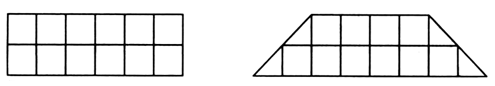 -Как называется эта геометрическая фигура?- Она разделена на клетки площадью 1 кв.см- Можем мы узнать площадь трапеции?  Как?-Ответ на этот вопрос мы можем дать лишь приблизительно, посчитав клетки внутри фигуры. Чтобы найти площадь данной фигуры, договорились делать так:посчитать все полные клетки;посчитать все неполные клетки, а так как эти клеточки разные, то две неполные клеточки решили считать за одну полную, т. е. количество неполных клеток делить на 2;полученные результаты сложить.- Давайте сосчитаем и запишем: 10 полных клеток, неполных клеток – 4. Два неполных квадратных сантиметра считать за один полный. Результаты сложить.Запишем: 10 + 4:2 = 12 (см²).- Значит, площадь нашей фигуры приблизительно 12 см².-Итак, мы узнали приблизительную площадь трапеции. А можем ли мы узнать площадь этой фигуры? (на экране)- Чему будем учиться сегодня на уроке? (учиться находить площадь фигур различной формы)- Почему мы смогли вычислить площадь трапеции? (Фигура была разбита на клетки). - Что делать, если таких клеток нет? (Самим расчертить фигуру на квадраты, но на это уйдет много времени).- Решив примеры (устно), вы узнаете название инструмента, с помощью которого можно измерить площадь любой фигуры.Задание: Распределить буквы по результатам в таблицу.Л 97 + (35 + 3) =Е 89 – (69 + 5) =А (158 + 25) – 58 =П (45 + 79) + 21 =К 199 + (135 + 1) =А 52 + 69 + 48 + 31 =Т (95 + 549) – 449 =Физкультминутка. «Мы чертёжники».- Начертите кончиком носа - окружность, правой рукой - прямоугольник, а левой - квадрат! Чертите аккуратно! Левой ногой – прямой угол, а правой – острый.IV. Работа по теме урока. Работа по учебнику- Прочитайте текст рядом с красной чертой на с. 43 (Чтение статьи)-Как найти площадь любой фигуры? (При помощи палетки.)- Что такое палетка? (Прозрачная пленка, которая разделена на квадратные сантиметры, дециметры или миллиметры.)- Перед вами палетка. (Учитель демонстрирует)- Можно ли изготовить палетку самостоятельно? - Какова учебная задача нашего урока? (Изготовить палетку и с её помощью учиться измерять площадь различных геометрических фигур)Анализ образца:- Ребята, посмотрите на экран. (Образец палетки)    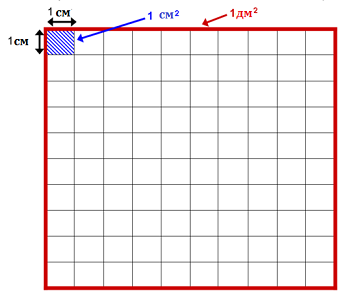 -Каково назначение изделия? (С помощью неё мы сможем измерить площадь любой фигуры) -Простое изделие или сложное? (простое)-Из какого количества деталей состоит изделие? (из одной)- Какова форма изделия? (квадрат со стороной 10 см)- Из какого материала выполнено изделие?   (из прозрачной пленки)- Как расчерчена палетка? (на клетки площадью 1 кв.см.)- Как вы думаете, как быстро и правильно расчертить палетку на квадраты со стороной 1 кв.см? (мы знаем, что 1 кв.см в тетради  – это квадрат  из 4-х клеток ).- Итак, перед вами папка-файл размера А5, лист в клетку, линейка, шариковая ручка и ножницы. Демонстрация выполнения образца поэтапно с фиксацией каждого этапа (на презентации).            - Наметим план работы:           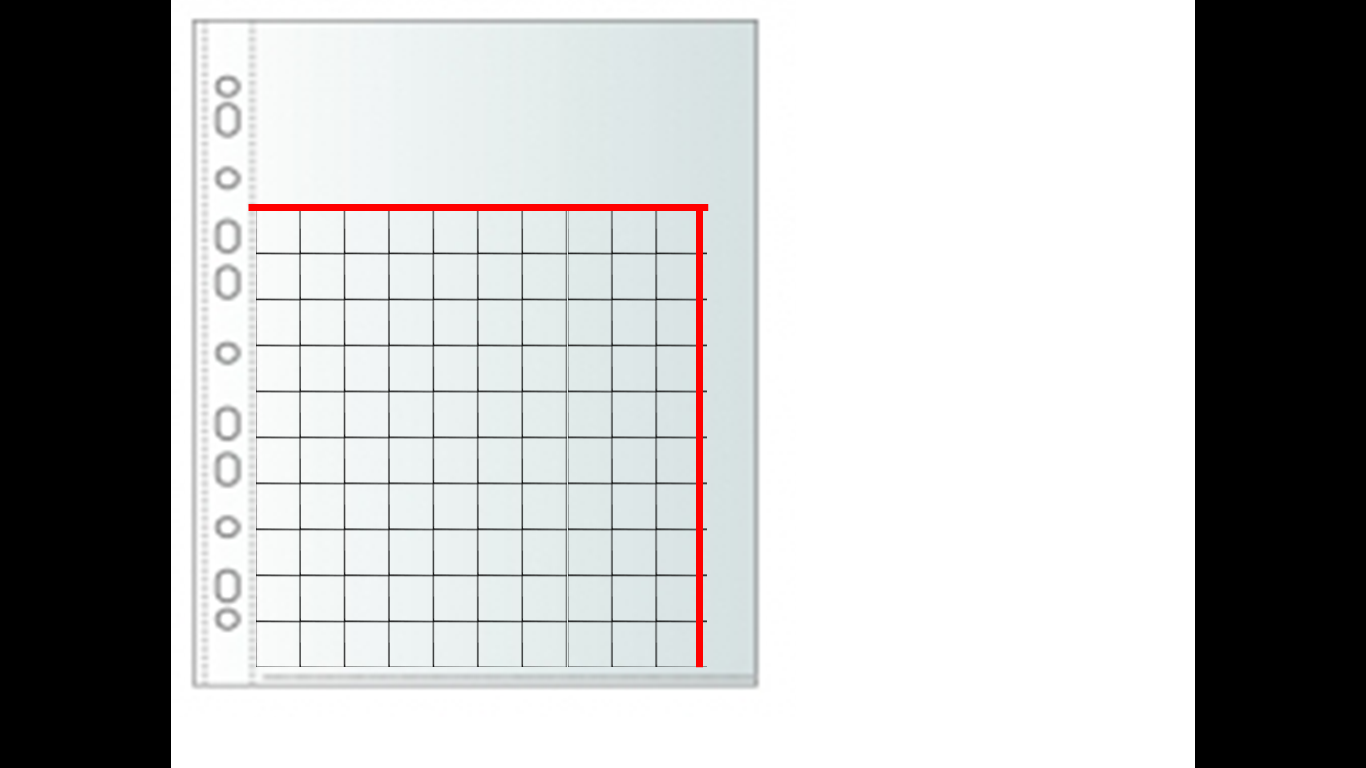 1. Вставляем лист в клеточку в папку-файл;  2. Чертим квадрат со стороной 10 см шариковой ручкой с помощью линейки;                                                                                         3. Далее расчерчиваем плёнку шариковой ручкой на клетки. Площадь каждой клеточки равна 1 кв.см  (в этом квадрате проводим вертикальные линии, отступая от края по 1 см или по две клетки, после чего по аналогии чертим горизонтальные линии)4. Аккуратно вырезаем по контуру получившийся квадрат5. При необходимости подравниваем края плёнки ножницами.Повторение техники безопасности при работе с ножницами.  (Не оставляй ножницы открытыми. Передавай ножницы кольцами вперёд. Вырезая деталь, поворачивай лист бумаги, а не ножницы.) Самостоятельное выполнение задания (10мин)-Итак, палетка готова.- Прочитайте еще раз, как найти площадь фигуры с помощью палетки. (на стр. 43)Алгоритм нахождения площади фигур с помощью палетки (на доске или на экране)1. Сосчитать количество полных квадратов.2. Сосчитать количество неполных квадратов и разделить их на 2.3. Сложить результаты.- № 191 (с. 43). (Работа в парах.)- Найдите площадь первой фигуры. (Считаем, сколько целых квадратов, их 6. Считаем, сколько нецелых квадратов, их 16. Делим на 2, получается 8. Складываем 6 см² и 8 см². Получаем 14см² - площадь фигуры.)(Аналогично вычисляется площадь второй фигуры. Проверка, взаимооценка.)VI. Закрепление изученного материалаРабота в  мини группах (четвёрках).Каждый получает карточку с заданием:Начерти любую фигуру в тетради.Измерь её площадь с помощью палетки. Запиши  S=…Передай тетрадь соседу слева.В тетради, которую тебе передаст сосед справа, измерь площадь фигуры с помощью палетки. Запиши  S=…Проверь, правильно ли найдена площадь фигуры.Передавай тетрадь соседу слева, пока не получишь обратно свою тетрадь.Создание проблемных ситуаций при изучении геометрического материала    Учитель предлагает вниманию первоклассников плакат, на котором изображены несколько четырехугольников и пятиугольников. Все эти фигуры на плакате никак не сгруппированы, но четырехугольники окрашены в красный цвет, а пятиугольники – в зеленый.     Учитель сообщает, что все красные фигуры можно назвать четырехугольниками, а зеленые – пятиугольниками. После этого перед классом ставится проблемный вопрос: "Как вы думаете, почему красные фигуры можно назвать четырехугольниками, а зеленые – пятиугольниками?".        Для решения данной проблемы дети должны провести ряд наблюдений, сопоставлений, сравнений.Они должны сравнивать мысленно термины "четырехугольник" и "пятиугольник".      Анализируя эти слова, они должны расчленить их, выделив в них знакомые им слова, являющиеся частями новых терминов – "четыре" и "угол", "пять" и "угол".      Такой анализ уже может направить их мысль в определенном направлении. Проверить правильность возникших предположений они смогут, обратившись к внимательному рассматриванию предложенных им фигур.      Здесь снова придется провести ряд наблюдений, сопоставлений, сравнений, в результате которых они должны убедиться, что действительно все красные фигуры содержат по четыре угла, а зеленые – по пять углов.     Подметив эту особенность, сопоставив ее с особенностями терминов-названий данных фигур, дети должны прийти к выводу, который и будет ответом на поставленный проблемный вопрос.Использование метода проблемного обучения при изучении составных текстовых задач      Любая составная текстовая задача ставит ученика перед определенными трудностями, требующими значительного умственного усилия при выполнении мыслительных операций, приводящих к решению.       Проблемные текстовые задачи ставят ученика в ситуацию, в которой у него должно появиться удивление и ощущение трудности, или одно только ощущение трудности, которое ученик намерен преодолеть.        Если эти условия отсутствуют, то задача им уже перестала быть для него проблемной.Используя проблемы развития математических способностей учащихся, психолог В.А. Крутецкий приводит типы задач для развития активного самостоятельного, творческого мышления.    Знание учителем этой типологии – важное условие создания проблемных ситуаций при изучении нового материала, повторении пройденного и при формировании умений и навыков. Вот некоторые из них:- задачи с не сформулированным вопросом;- задачи с недостающими данными;- задачи с излишними данными;- задачи с несколькими решениями;- задачи с меняющимся содержанием;- задачи на соображение, логическое мышление.Типология задач1. Задачи с несформулированным вопросом.Пример. Шоколад стоит 15 руб., коробка конфет 30 руб. Задайте все возможные вопросы по условию данной задачи.2. Задачи с недостающими данными.Пример.  Из двух пунктов вышли одновременно навстречу друг другу два пешехода. Скорость одного пешехода равна 7 км/ч, а скорость другого – на 1 км/ч больше. Какое расстояние будет между пешеходами через 2 часа?Учащимся задаются вопросы:Почему нельзя дать ответ на вопрос задачи?Чего не хватает?Что нужно добавить?Докажи, что теперь задачу точно можно будет решить?А можно ли что-нибудь извлечь даже из имеющихся данных?Какое заключение можно сделать из анализа того, что дано?3.  Задачи с излишними данными.Масса 11 ящиков яблок 4 ц 62 кг, а масса 18 ящиков груш 6 ц 12 кг. В магазин привезли 22 ящика яблок и 6 ящиков груш. На сколько килограммов масса одного ящика яблок больше массы одного ящика груш.https://nsportal.ru/nachalnaya-shkola/materialy-mo/2019/06/21/ispolzovanie-problemnyh-tehnologiy-na-urokah-matematiki-v На этой странице представлены материалы, которые вы сможете использовать в работе с детьми. Предложенные конспекты и технологические карты помогут организовать образовательную деятельность с детьми с использованием технологии проблемного обучения. Методические рекомендации позволят глубже изучить технологию проблемного обучения и ее значение для развития способностей и творческого потенциала у детей.Также пройдя по ссылке вы сможете посмотреть видео с использованием технологии проблемного обучения в различных видах деятельности: Методические особенности при изучении темы в том, что нужно научиться: быстро реагировать на сложившуюся ситуацию;идти путём самостоятельных находок и открытий;понять чувства мальчика;понять мальчика согласно социальной роли (сын капитана);понять настроение людей на палубе до, во время и после совершения поступка сыном капитана.пройти идентификацию, побыть самому в роли мальчика;побыть в роли капитана, который поспешил на помощь.3. Особенности применения в том, что прыжок мальчика – это тоже поступок, храбрый поступок. Этим поступком мальчик преодолевает трусость, растерянность. Прыжок спасает его от смерти.

4. Достоинства технологии в том, что она помогает раскрыть видение человека предусматривать ситуацию. 
НАУЧИТЬСЯ ЦЕНИТЬ САМОЕ ГЛАВНОЕ - ЭТО ЖИЗНЬ!
Опыт в рамках изучения заданной темы:
"Технология проблемного диалога"
Записать прогноз наперёд, что будет
Побыть в роли мальчика, капитана, людей-наблюдателей
Продолжить фразу: "Я чувствую на данный момент..."
Обсудить  главную мысль рассказа Л. Н. Толстого «Прыжок»? (Учит не совершать необдуманных поступков; надо очень быстро принимать решения, ведь от этого может зависеть жизнь, учит управлять собой, своими эмоциями.)
Находить главную мысль рассказа, мало возможно, что мы окажемся на корабле, а в жизни может нам пригодиться данный вывод. Цель 2 листа ЦЕЛЬ: ПРОДЕМОНСТРИРОВАТЬ УМЕНИЕ СИСТЕМАТИЗИРОВАТЬ НАУЧНО-МЕТОДИЧЕСКУЮ ИНФОРМАЦИЮ О ТЕХНОЛОГИИ ПРОБЛЕМНОГО ОБУЧЕНИЯ1. Систематизация информации о технологии по рубрикам:Это общая статья, которую вы можете использовать для добавления содержимого статьи / предметов на своем веб-сайте.Читать далее  2. Методические особенности технологииЭто общая статья, которую вы можете использовать для добавления содержимого статьи / предметов на своем веб-сайте.Читать далее  Дополнительные ресурсы для ознакомления с технологией проблемного обученияЭто общая статья, в которой вы можете использовать ресурсы сайтов. МЕТОДИЧЕСКИЕ ОСОБЕННОСТИГлавной особенностью проблемного обучения может считаться технология развивающего образования, направленная на активное получение студентами знаний, формирование приёмов исследовательской познавательной деятельности, на приобщение студентов к научному поиску, творчеству, на воспитание профессионально значимых качеств личности. Понятие проблемно-диалогического обученияВ современном обществе меняются приоритеты образования. Ученик должен иметь не только знания, умения и навыки, но и уметь организовывать собственную учебную деятельность, иметь готовность и способность учиться. Исходя из этих целей, необходимо использовать новую организацию совместной деятельности. Проблемно-диалогическое обучение – это тип обучения, обеспечивающий творческое усвоение знаний учащимися посредством диалога с учителем. Данная технология является результативной и здоровьесберегающей, поскольку обеспечивает высокое качество знаний, эффективное развитие интеллекта и творческих способностей, воспитание активной личности. В самом определении «проблемно-диалогическое» первая часть означает, что на уроке изучения нового материала должны быть проработаны два звена: постановка учебной проблемы и поиск её решения. Слово «диалогическое» означает, что постановку учебной проблемы и поиск решения ученики осуществляют в ходе специально выстроенного диалога. Диалог (от греческого разговор, беседа) – форма речи, состоящая из регулярного обмена высказываниями, репликами, на языковой состав которых влияет непосредственное восприятие речевой деятельности говорящих.При построении диалогового урока надо учитывать, что диалог – это форма общения. Диалоговый урок не получится, если присутствуют факторы, тормозящие диалог:1. Категоричность учителя, нетерпимость к другому мнению, к ошибке. Навязывание своего мнения, обилие дисциплинарных замечаний, авторитаризм.
2. Отсутствие внимания учителя к ребёнку (улыбка, обращение по имени, физический и зрительный контакт.)
3. Закрытые вопросы, которые предполагают односложные ответы или вопросы, на которые вообще отвечать не нужно.
4. Неумение учителя быть хорошим слушателем. Слушание часто бывает критическим: недослушивание, перебивание, негативная оценка услышанного.
 	Необходимыми условиями организации учебного диалога являются: а) снятие факторов, тормозящих общение педагога с детьми; б) восприимчивость к чужому мнению, стремление не оценить, а услышать и принять мнение ребёнка; в) владение педагогом технологией организации предметного диалога.
 	Говоря об учебном диалоге, следует учитывать ряд организационных моментов:
- ни одна из реплик не должна остаться без ответа;
- учебный диалог ограничен во времени;
- если ученик не активен, он испытывает недостаток знаний;
- учебный диалог требует полных ответов;
- учебный диалог требует предварительной подготовки.Все этапы учебного процесса, кроме введения знаний, организуются с помощью заданий – отдельных поручений учителя. Подготовка этих этапов урока сводится к выбору ряда заданий из имеющихся в учебниках и дополнительных источниках набора.	Этап введения знаний организуется посредством определённых сочетаний заданий, приёмов, вопросов. Именно он является наиболее сложной (и творческой) частью подготовки к уроку, поэтому методы введения знаний являются одной из наиболее исследуемых дидактических категорий.       Существует множество классификаций методов обучения по самым разным основаниям. В рамках научного направления, получившего известность как «проблемное обучение» (И.Я. Лернер, М.И. Махмутов, М.Н. Скаткин и др.), методы классифицировались в их связи с особенностями учебной (познавательной, творческой) деятельности учащихся.При проблемном введении материала методы постановки проблемы обеспечивают формулирование учениками вопроса для исследования или темы урока, а методы поиска решения организуют «открытие» знания учащимися, и, следовательно, деятельность последних можно отнести к творческому типу. 	Проблемные методы эффективнее традиционных, поскольку постановка проблемы обеспечивает познавательную мотивацию учеников, а поиск решения – понимание материала большинством класса. Но в то же время сами проблемные методы не равноценны.	«Классическая» группа обеспечивает на уроке подлинно творческую деятельность, но осуществляют её разные лица: либо учитель лично, либо ученик сам, либо они вместе. При проблемном монологе учителя школьники наблюдают за его творческим процессом, следовательно, развивающий эффект здесь снижен. Проблемный монолог ученика является достаточно редким случаем, и на реальном уроке нельзя на него рассчитывать. Поэтому из «классических» методов наиболее эффективен побуждающий диалог, при котором учитель стимулирует учеников к творческим действиям по осознанию противоречия и формулированию проблемы, по выдвижению и проверке гипотез. Побуждающий диалог развивает речь и творческие способности учащихся. 	«Сокращенная» группа методов (за исключением сообщения темы с мотивирующим приёмом) представляет собой подводящий диалог, при котором учитель пошагово приводит учеников к формулировке темы или знания. Подводящий диалог развивает речь учащихся и логическое мышление. 	Таким образом, из всей палитры проблемных методов н6аиболее эффективными являются диалогические методы: побуждающий и подводящий диалоги.Технология постановки учебной проблемыУчебная проблема существует в двух основных формах:как тема урока; 2) как не совпадающий с темой урока вопрос, ответом на который является новое знание.Следовательно, поставить учебную проблему – значит помочь ученикам самимсформулировать либо тему урока, либо не сходный с темой вопрос для исследования. Существуют три основных метода постановки учебной проблемы: побуждающий от проблемной ситуации диалог; подводящий к теме диалог; сообщение темы с мотивирующим приёмом.Побуждающий от проблемной ситуации диалогДанный метод постановки учебной проблемы является наиболее сложным, поскольку требует последовательного осуществления четырёх педагогических действий:1) создания проблемной ситуации;2) побуждения к осознанию противоречия проблемной ситуации;3) побуждение к формулированию учебной проблемы;4) принятие предполагаемых учениками формулировок учебной проблемы.Создать проблемную ситуацию – значит ввести противоречие, столкновение с которым вызывает у школьников эмоциональную реакцию удивления или затруднения. Представим метод побуждающего от проблемной ситуации диалога в виде таблицыИзучив приёмы создания проблемной ситуации и примеры, предлагаемые Е.Л. Мельниковой, я в процессе подготовки к урокам разрабатываю проблемный диалог применительно к изучаемой теме. Поэтому приведу собственные примеры, иллюстрирующие каждый приём.  Подводящий к теме диалогДанный метод постановки учебной проблемы проще, чем предыдущий, так как не требует создания проблемной ситуации. Подводящий диалог представляет собой систему (логическую цепочку) посильных ученику вопросов и заданий, которые пошагово приводят класс к формулированию темы урока. В структуру подводящего диалога могут входить разные типы вопросов и заданий: репродуктивные (вспомнить, выполнить по образцу); мыслительные (на анализ, сравнение, обобщение). Но все звенья подведения опираются на уже пройденный классом материал, а последний обобщающий вопрос позволяет ученикам сформулировать тему урока. При подводящем диалоге менее вероятно появление ошибочных ответов учащихся. Однако если это происходит, необходима принимающая реакция учителя: «Так. Кто думает иначе?»Сообщение темы с мотивирующим приёмомЭто наиболее простой метод постановки учебной проблемы. Он состоит в том,что учитель сам сообщает тему урока, но вызывает к ней интерес класса применением одного из двух мотивирующих приёмов. Первый приём «яркое пятно» заключается в сообщении классу интригующего материала, захватывающего внимание учеников, но при этом связанного с темой урока. В качестве «яркого пятна могут быть использованы сказки и легенды, фрагменты из художественной литературы, случаи из истории науки, культуры и повседневной жизни, шутки, демонстрация непонятных явлений с помощью эксперимента или наглядности. Второй приём «актуальность» состоит в обнаружении смысла, значимости предлагаемой темы для самих учащихся. Таким образом, существует три основных метода постановки учебной проблемы: побуждающий от проблемной ситуации диалог; подводящий к теме диалог; сообщение темы с мотивирующим приёмом. Их сходство заключается в том, что все названные методы обеспечивают мотивацию учеников к изучению нового материала. Различие методов – в характере учебной деятельности школьников и в развивающем эффекте. Побуждающий от проблемной ситуации диалог обеспечивает подлинно творческую деятельность учеников и развивает их речь и творческие способности. Подводящий к теме диалог и сообщение темы с мотивирующим приёмом лишь имитируют творческий процесс. При этом подводящий диалог успешно формирует логическое мышление и речь учащихся, а развивающий результат сообщения темы с мотивирующим приёмом незначителен. 	Ещё одно различие методов состоит в форме возникающей учебной проблемы. При побуждающем диалоге может появиться и тема урока, и вопрос для исследования. При подводящем диалоге и сообщении обычно формулируется тема урока. Технология поиска решения учебной проблемыЧеловек глубоко постигает лишь                                                                                 то, до чего додумывается сам.СократСуть поиска решения учебной проблемы заключается в том, что учитель помогает ученикам открыть новое знание. На уроке существует две основные возможности обеспечить такое открытие: побуждающий к гипотезам диалог и подводящий к знанию диалог.  Побуждающий к гипотезам диалогДанный метод поиска решения требует осуществления четырёх педагогических действий:1) побуждение к выдвижению гипотез;2) принятия выдвигаемых учениками гипотез;3)побуждения к проверке гипотез;4)принятия предлагаемых учениками проверок.Рассмотрим эти действия. Побуждение к выдвижению гипотез. Выдвинуть гипотезу – значит высказать предположение, истинность или ложность которого должна установить проверка. Та гипотеза, которая выдержит проверку, и станет искомым знанием.	Побуждающий к выдвижению гипотез диалог имеет «сужающуюся» структуру. Он начинается с общего побуждения: «Какие есть предположения?» Если общее побуждение не помогло и решающая гипотеза не высказана, то диалог продолжается подсказкой к решающей гипотезе. Если не срабатывает и подсказка, учитель завершает диалог сообщением решающей гипотезы.Принятие выдвигаемых учениками гипотез. При побуждающем диалоге существует опасность оценочно отреагировать на высказываемые учениками предположения: отвергнуть ошибочную гипотезу ( «неправильно», «не так», «нет») и похвалить за решающую ( «молодец», «верно»). Однако учительская оценка гипотезы лишает шаг проверки всякого смысла. Поэтому реагировать на гипотезы школьников следует эмоционально неокрашенно: словом «так» и кивком головы.  Побуждение к проверке гипотез. Смысл проверки состоит в приведении аргумента на решающую гипотезу («это так, потому что») или контраргумента на ошибочную («это не так, потому что»). Проверка гипотезы может быть либо устной, либо практической. В первом случае аргументация приводится посредством рассуждения, а во втором – добывается в практической работе. Побуждающий к проверке гипотез диалог тоже имеет «сужающуюся» структуру: от общего побуждения через подсказку к сообщению. Принятие предлагаемых учениками проверок. При побуждающем к проверке гипотез диалоге ученики могут предложить ошибочную аргументацию или неверный план действий. Учителю необходимо отреагировать на них принимающей репликой: «Так. Кто думает иначе?» 	Представим этапы  побуждающего к гипотезам диалога в виде таблицы.Порядок выдвижения гипотез на уроке. Существует два варианта выдвижения гипотез на уроке: последовательный и одновременный. В первом случае сначала выдвигается и проверяется одна ошибочная гипотеза, потом другая – и так вплоть до появления решающей гипотезы. Целесообразно использовать данный метод, если уверены, что первые гипотезы будут ошибочными. Во втором случае все гипотезы (и ошибочные, и решающая) выдвигаются сразу, и лишь затем начинается проверка. 	Приведу пример побуждающего диалога при последовательном выдвижении гипотез, разработанный и апробированный мною на уроке русского языка в 5 классе.При одновременном выдвижении гипотез сначала проверяются ошибочные варианты, затем – решающая. В некоторых случаях возможна одна проверка всех гипотез сразу.Подводящий к знанию диалогДанный метод не требует выдвижения и проверки гипотез. Подводящий диалог представляет собой систему посильных ученику вопросов и заданий, которые пошагово приводят класс к формулированию нового знания. Подводящий диалог можно развернуть как от поставленной учебной проблемы, так и без неё. Таким образом, существуют три основных метода поиска решения учебной проблемы: побуждающий к гипотезам диалог; подводящий от проблемы диалог; подводящий без проблемы диалог. Их сходство в том, что любой обеспечивает понимание нового знания учениками, так как нельзя не понимать то, что ты сам открыл. Различие методов – в характере учебной деятельности школьников и, следовательно, в развивающем эффекте. Побуждающий к гипотезам диалог обеспечивает подлинно творческую деятельность учеников и развивает их речь и творческие способности. Подводящий к знанию диалог лишь имитирует творческий процесс и формирует логическое мышление и речь учащихся.14520013515195335125палеткаЭтапыСодержание работыПрактическая деятельностьДиагностический2016-2017Изучение литературы по проблеме и имеющегося опытаШкольные и районные МОИзучение литературыПрогностический2016-20181.Определение целей и задач темы.2.Разработка системы мер, направленных на решение проблемы.3.Прогнозирование результатов.1.Выступление на заседании школьного МО учителей».Практический2017-20191.Внедрение опыта работы. 2.Формирование методического комплекса.3.Корректировка работы.1.Открытые уроки на муниципальном уровне.2.Участие в олимпиадах, конкурсах, конференциях.Обобщающий2017-20201.Подведение итогов.2.Оформление результатов работы.1.Выступление на заседании МО учителей2.Участие и результаты на районных олимпиадах, конкурсах, конференциях3.Консультативная помощь учителям и учащимся..Внедренческий2017-2021Распространение опыта работы.1.Принять участие в методических неделях,предметных неделях2.Результаты работы над темой самообразования разместить на сайте3. Участие в конкурсахМетодыПроблемныеПроблемныеПроблемныеПроблемныеПроблемные«Классические»«Классические»«Классические»«Сокращенные»«Сокращенные»Постановки проблемыСообщение проблемы учителем от проблемной ситуацииПостановка проблемы учениками от проблемной ситуацииПобуждающий диалог от проблемной ситуацииПодводящий к теме диалогСообщение темы с мотивирующим приёмомПоиска решенияСообщение гипотез, проверка учителемВыдвижение и проверка гипотез ученикамиПобуждающий к гипотезам и проверке диалогПодводящий от проблемы диалогПодводящий без проблемы диалогПриёмы создания проблемной ситуацииПобуждение к осознанию противоречияПобуждение к формулированию проблемы1. Одновременно предъявить противоречивые факты, теории, точки зренияО фактах:- Что вас удивило? Что интересного заметили? Какие вы видите факты?О теориях: - Что вас удивило? Сколько существует теорий (точек зрения)?Выбрать подходящее:- Какой возникает вопрос?- Какова будет тема урока?Выбрать подходящее:- Какой возникает вопрос?- Какова будет тема урока?2. Столкнуть мнения учеников вопросом или практическим заданием- Сколько в классе мнений? Почему так получилось?Выбрать подходящее:- Какой возникает вопрос?- Какова будет тема урока?Выбрать подходящее:- Какой возникает вопрос?- Какова будет тема урока?3. Шаг 1. Обнажить житейское представление учащихся вопросом или практическим заданием «на ошибку».      Шаг 2. Предъявить научный факт сообщением, экспериментом, наглядностью.- Вы сначала как думали? А как на самом деле?Выбрать подходящее:- Какой возникает вопрос?- Какова будет тема урока?Выбрать подходящее:- Какой возникает вопрос?- Какова будет тема урока?4. Дать практическое задание, не выполнимое вообще- Вы смогли выполнить задание? Почему? В чём затруднение?Выбрать подходящее:- Какой возникает вопрос?- Какова будет тема урока?Выбрать подходящее:- Какой возникает вопрос?- Какова будет тема урока?5. Дать практическое задание, не сходное с предыдущими- Вы смогли выполнить задание? Почему не получается? Чем это задание не похоже на предыдущие?Выбрать подходящее:- Какой возникает вопрос?- Какова будет тема урока?Выбрать подходящее:- Какой возникает вопрос?- Какова будет тема урока?6. Шаг 1. Дать практическое задание, сходное с предыдущими.  Шаг 2. Доказать, что задание учениками не выполнено.- Что вы хотели сказать? Какие знания применили? Задание выполнено?Выбрать подходящее:- Какой возникает вопрос?- Какова будет тема урока?Выбрать подходящее:- Какой возникает вопрос?- Какова будет тема урока?СтруктураПобуждение к выдвижению гипотезПобуждение к проверке гипотезПобуждение к проверке гипотезСтруктураПобуждение к выдвижению гипотезустнойпрактическойОбщее побуждениеК гипотезам:- Какие есть гипотезы?К аргументу/ контраргументу:- Согласны с этой гипотезой? Почему?К плану проверки:- Как можно проверить эту гипотезу?ПодсказкаК решающей гипотезеК аргументу/ контраргументуК плану проверкиСообщениеРешающей гипотезыАргумента/ контраргументаПлана проверки